ОБЩЕСТВО С ОГРАНИЧЕННОЙ ОТВЕТСТВЕННОСТЬЮ «СЕРДЦЕ ПРАВА»ИНН 3811473846, КПП 381101001, ОГРН 1213800009444, адрес: 664009 Иркутская область, г. Иркутск, ул. Красноярская, д. 31/1, офис 608Уважаемый Игорь Властимирович!	Приглашаем адвокатов Адвокатской палаты Свердловской области принять участие в работе Всероссийского юридического форума на Байкале – Factum Forum, который посвящён теме «Юридическая защита бизнеса».	В условиях сегодняшней санитарно-эпидемиологической обстановки предприниматели нуждаются в своевременной защите своего бизнеса. Сохранение стабильности экономического положения в стране зависит, в том числе, от качественной работы высококвалифицированных юристов.Кроме того, как отметил в одном из своих интервью Заслуженный юрист РФ, профессор, ректор РААН Гасан Мирзоев, повышение квалификации, постоянное усовершенствование своих знаний и навыков для юриста это уже давно потребность, а не просто обязанность.Таким образом, организаторы Форума, при формировании программы мероприятия, учли потребность современного юриста не только в актуальных знаниях в области юриспруденции, но и вопросы эффективного построения личного бренда юриста, развития карьеры высокоэффективного специалиста.	Factum Forum состоится в городе Иркутске, острове Ольхон (озеро Байкал) с 23 по 26 сентября 2021 года.	В работе форума запланировано участие таких спикеров, как Роман Бевзенко, Андрей Егоров, Олег Зайцев, Дмитрий Гриц, Егор Лысенко, Евгений Рубинштейн, Нвер Гаспарян, Дарья Гоголева, Калой Ахильгов.Factum Forum – это уникальная возможность:Получить самые актуальные знания в области юриспруденции от ведущих спикеров России;Узнать, как правильно развивать личный бренд в современных условиях;Принять участие в выставке BaikalLegalTechnology 2021;Получить эффективный нетворкинг;И, безусловно, отправиться в незабываемое путешествие на остров Ольхон.Более подробная информация содержится в расширенной программе форума, которая содержится в прикрепленном файле к данному электронному письму.Зарегистрироваться на форум можно на сайте www.factum-forum.ru.Дополнительная информация по телефонам: 8-902-560-66-81 Чернякова Регина                                                                                        8-908-643-18-62 Арушанова Кристина                                                                                        8-950-120-33-63 Белоголовкина Юлия Либо по электронной почте factum_forum@mail.ru.Будем рады видеть Вас и Ваших коллег в числе участников Форума!С надеждой на дальнейшее плодотворное сотрудничество, организаторы Форума 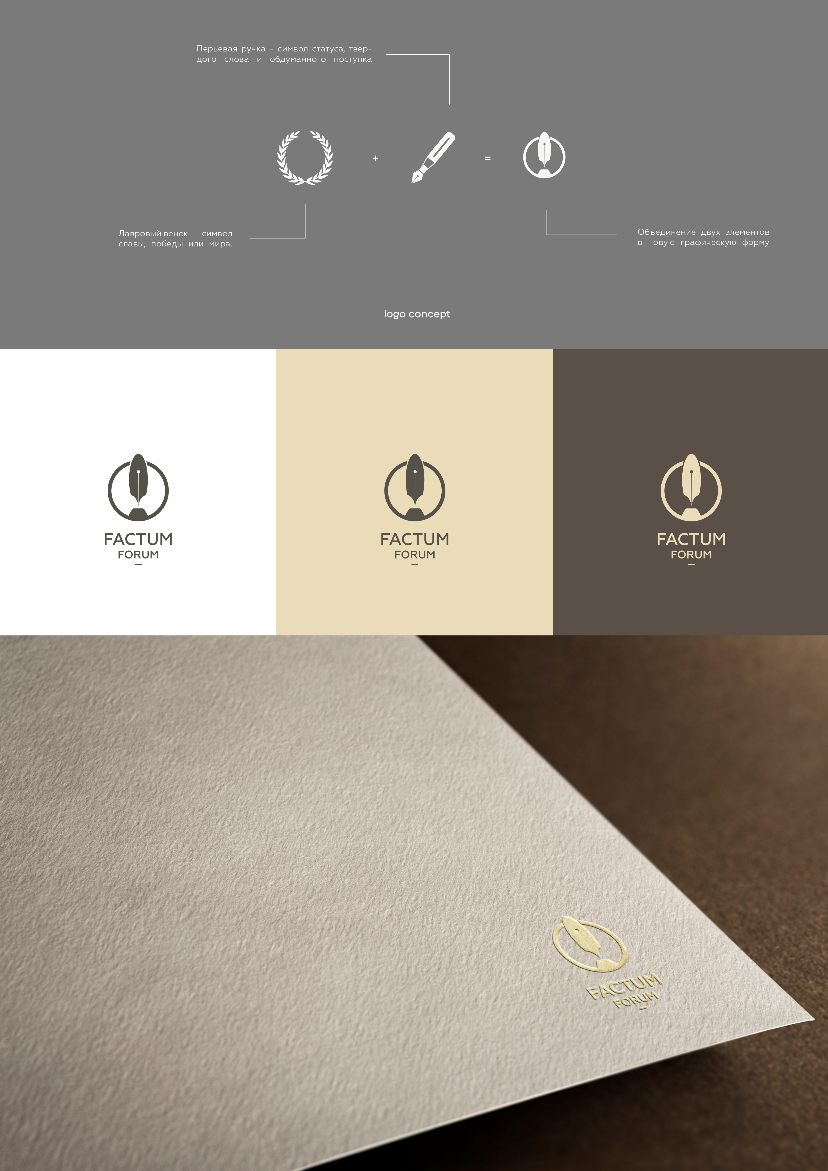 Президенту Адвокатской палаты Свердловской области Михайловичу И.В.